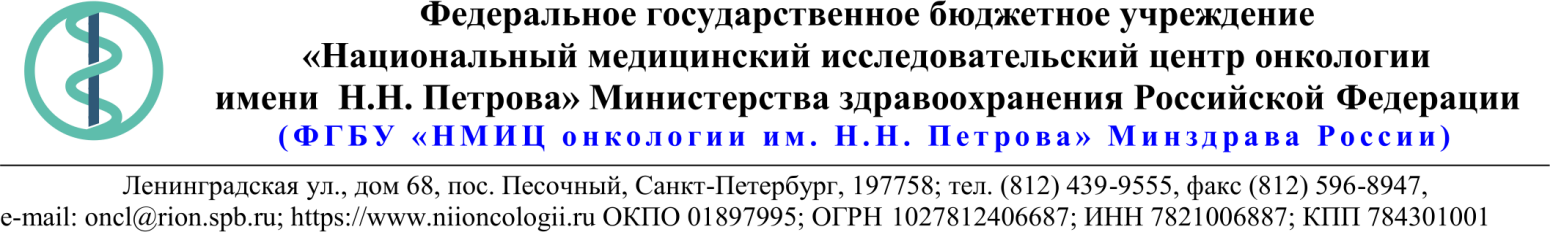 Описание объекта закупки* В связи с отсутствием сведений о характеристиках товара в описании позиции КТРУ, соответствующей закупаемому товару, Заказчиком определены технические и функциональные характеристики товара согласно потребностями в соответствии с положениями статьи 33 Федерального закона от 05.04.2013 № 44-ФЗ.13.10.2021 № 05-07/1083Ссылка на данный номер обязательна!Запрос о предоставлении ценовой информациидля нужд ФГБУ «НМИЦ онкологии им. Н.Н. Петрова» Минздрава РоссииСтруктура цены (расходы, включенные в цену товара/работы/услуги) должна включать в себя:1)	стоимость товара/работы/услуги; 2)	стоимость упаковки товара;3)	стоимость транспортировки товара от склада поставщика до склада покупателя, включающая в себя все сопутствующие расходы, а также погрузочно-разгрузочные работы;4)	расходы поставщика на уплату таможенных сборов, налоговых и иных обязательных платежей, обязанность по внесению которых установлена российским законодательством;5)  все иные прямые и косвенные накладные расходы поставщика/подрядчика/исполнителя, связанные с поставкой товара/выполнением работ/оказанием услуг и необходимые для надлежащего выполнения обязательств.Сведения о товаре/работе/услуге: содержатся в Приложении.Просим всех заинтересованных лиц представить свои коммерческие предложения (далее - КП) о цене поставки товара/выполнения работы/оказания услуги с использованием прилагаемой формы описания  товара/работы/услуги и направлять их в форме электронного документа, подписанного квалифицированной электронной цифровой подписью (электронная цифровая подпись должна быть открепленной, в формате “sig”) по следующему адресу: 4399541@niioncologii.ru.Информируем, что направленные предложения не будут рассматриваться в качестве заявки на участие в закупке и не дают в дальнейшем каких-либо преимуществ для лиц, подавших указанные предложения.Настоящий запрос не является извещением о проведении закупки, офертой или публичной офертой и не влечет возникновения каких-либо обязательств заказчика.Из ответа на запрос должны однозначно определяться цена единицы товара/работы/услуги и общая цена контракта на условиях, указанных в запросе, срок действия предлагаемой цены.КП оформляется на официальном бланке (при наличии), должно содержать реквизиты организации (официальное наименование, ИНН, КПП - обязательно), и должно содержать ссылку на дату и номер запроса о предоставлении ценовой информации. КП должно содержать актуальные на момент запроса цены товара (работ, услуг), технические характеристики и прочие данные, в том числе условия поставки и оплаты, полностью соответствующие указанным в запросе о предоставлении ценовой информации.В КП должно содержаться однозначное указание на то, что предлагаемые товары (работы, услуги) полностью и по всем запрошенным характеристиками соответствуют описанию объекта закупки, содержащемуся в запросе о предоставлении ценовой информации, выраженное одним из следующих способов: - указанием в КП соответствующего запросу описания товара (работы, услуги)- подтверждением в тексте КП намерения поставки товара (выполнения работы, услуги) на условиях, указанных в запросе, в случае заключения контракта.1.Наименование ЗаказчикаФГБУ "НМИЦ онкологии им. Н.Н. Петрова" Минздрава России2.Наименование объекта закупкиПоставка изделий медицинского назначения3.Коды ОКПД2 / КТРУУказаны в пункте 184.Место исполнения обязательств (адрес поставки, оказания услуг, выполнения работ)197758, Россия, г. Санкт- Петербург, п. Песочный, ул. Ленинградская, дом 685.АвансированиеНе предусмотрено6.Срок окончания действия договора (контракта)24.12.20217.Установление сроков исполнения обязательств контрагентомУстановление сроков исполнения обязательств контрагентом7.1Срок начала исполнения обязательств контрагентом:С момента заключения контракта7.2Срок окончания исполнения обязательств контрагентом не позднее13.12.20217.3Периодичность выполнения работ, оказания услуг либо количество партий поставляемого товаров: (обязательства контрагента)В течение 5 (пяти) рабочих дней после поступления заявки от Покупателя. Последняя дата подачи заявки на поставку 06.12.2021. Максимальное количество партий - 10 (десять).8.ОплатаВ течение 10 (десяти) календарных дней с момента подписания Покупателем универсального передаточного документа (УПД).9.Документы, которые должны быть представлены поставщиком (подрядчиком, исполнителем) вместе с товаром (результатом выполненной работы, оказанной услуги)Регистрационные удостоверения10.Специальное право, которое должно быть у участника закупки и (или) поставщика (подрядчика, исполнителя) (наличие лицензии, членство в саморегулируемой организации и т.п.)Нет11.Дополнительные требования к участникам закупки (при наличии таких требований) и обоснование этих требованийНет12.Срок действия гарантии качества товара (работы, услуги) после приемки ЗаказчикомОстаточный срок годности товара на момент поставки должен составлять не менее 70%13.Размер обеспечения гарантийных обязательств (до 10% НМЦК)Нет14.Предоставляемые участникам закупки преимущества в соответствии со статьями 28 и 29 Закона № 44-ФЗПредоставляются в соответствии со статьей 29 (организации инвалидов)15.Запреты, ограничения допуска, условия допуска (преференции) иностранных товаровПриказ Минфина России от 04.06.2018 N 126н «Об условиях допуска товаров, происходящих из иностранного государства или группы иностранных государств, для целей осуществления закупок товаров для обеспечения государственных и муниципальных нужд».16.Страна происхождения (указывается участником в заявке, коммерческом предложении)Указывается участником закупки/контрагентом в пункте 1817.Количество и единица измерения объекта закупкиУказаны в пункте 18№ п/пНаименование товара Требования к качеству, техническим и функциональным характеристикам товараКол-воЕд. изм.ОКПД2/ КТРУСтрана происхожденияНДС %Цена за ед. без НДС (руб.)Сумма без НДС (руб.)Клапан инфузионной системы внутривенных вливаний1) Блок из пяти кранов из прозрачного, корпус из химически-устойчивого полиамида (Повышенная химическая устойчивость материала крана защищает от разрушающего действия лекарственных средств во время длительной инфузии. При длительном применении инфузионный кран с химической устойчивостью класса А не разрушается и, как следствие, не возникнет утечки лекарства, инфузионная система остаётся герметичной, чем исключается риск микробной контаминации и воздушной эмболии)
2) Т-образный корпус с прямоточными каналами, коннекторы Люэр лок; (Прямоточные внутренние каналы обеспечивают инфузию в необходимом направлении без потери скорости)
3) регуляторы потоков 360° с щелчковым фиксатором поворота, шаг 45°. (Тактильное ощущение при переключении между рабочими позициями позволяет быстро и легко установить кран в требуемом положении)
4) Встроенный адаптер свободного вращения, защищающий систему от разгерметизации и инфицирования.(Позволяет поворачивать кран без риска перекручивания трубки и отсоединения линии. Защищающий систему от разгерметизации и инфицирования. )
5) Устойчивость к давлению 2 бар. (Резистентность к давлению не ниже 2 бар требуется для использования со шприцевыми насосами, так как расходные материалы должны выдерживать нагнетаемое давление)
6)  Разъем для крепления к фиксатору кранов на коже пациента. (Обеспечивает дополнительное удобство при использовании и уменьшает риск случайного отсоединения от линии)
7) Крепежная планка для фиксации при помощи зажима для инфузионной стойки. (обеспечивает дополнительное удобство использования, экономии места и снижает риск случайного отсоединения от линии)
8) Возможность использования для введения высокомолекулярных растворов, жировых эмульсий, при переливании крови. (Повышенная химическая устойчивость материала позволяет использовать кран с опасными лекарственными средствами без риска протечки.)
9) Цветовая кодировка кранов: синий цвет, красный цвет, желтый цвет, зеленый цвет, белый цвет.(Цветовая кодировка 5-ходовых кранов применяется в стационарах для удобства и быстроты идентификации линии.)320,00шт32.50.50.190-00000116*Клапан инфузионной системы внутривенных вливаний1) Блок из трех кранов, корпус из прозрачного, химически-устойчивого полиамида, (Повышенная химическая устойчивость материала крана защищает от разрушающего действия лекарственных средств во время длительной инфузии. При длительном применении инфузионный кран с химической устойчивостью класса А не разрушается и, как следствие, не возникнет утечки лекарства, инфузионная система остаётся герметичной, чем исключается риск микробной контаминации и воздушной эмболии)
2) Т-образный корпус с прямоточными каналами, коннекторы Люэр лок; (Прямоточные внутренние каналы обеспечивают инфузию в необходимом направлении без потери скорости)
3) регуляторы потоков 360° с щелчковым фиксатором поворота, шаг 45°. (Тактильное ощущение при переключении между рабочими позициями позволяет быстро и легко установить кран в требуемом положении)
4) Встроенный адаптер свободного вращения, защищающий систему от разгерметизации и инфицирования. (Позволяет поворачивать кран без риска перекручивания трубки и отсоединения линии. Защищающий систему от разгерметизации и инфицирования. )
5) Устойчивость к давлению 2 бар. (Резистентность к давлению не ниже 2 бар требуется для использования со шприцевыми насосами, так как расходные материалы должны выдерживать нагнетаемое давление)
6)  Разъем для крепления к фиксатору кранов на коже пациента. (Обеспечивает дополнительное удобство при использовании и уменьшает риск случайного отсоединения от линии)
7) Крепежная планка для фиксации при помощи зажима для инфузионной стойки. (обеспечивает дополнительное удобство использования, экономии места и снижает риск случайного отсоединения от линии)
8) Возможность использования для введения высокомолекулярных растворов, жировых эмульсий, при переливании крови. (Повышенная химическая устойчивость материала позволяет использовать кран с опасными лекарственными средствами без риска протечки.)
9) Цветовая кодировка кранов: синий цвет; красный цвет; желтый цвет. (Цветовая кодировка 3-ходовых кранов применяется в стационарах для удобства и быстроты идентификации линии.)350,00шт32.50.50.190-00000116*Клапан инфузионной системы внутривенных вливаний1) Кран инфузионный трехходовой 360°  с повышенной химической устойчивостью для инфузии, измерения давления, регулирования потоков.(Повышенная химическая устойчивость материала крана защищает от разрушающего действия лекарственных средств во время длительной инфузии. При длительном применении инфузионный кран с химической устойчивостью класса А не разрушается и, как следствие, не возникнет утечки лекарства, инфузионная система остаётся герметичной, чем исключается риск микробной контаминации и воздушной эмболии)
2) Т- образный прозрачный корпус, прямоточные внутренние каналы (Прозрачный корпус позволяет визуализировать жидкость внутри краника, прямоточные внутренние каналы обеспечивают инфузию в необходимом направлении без потери скорости)
3) Разъем для крепления к фиксатору кранов на коже пациента (Обеспечивает дополнительное удобство при использовании и уменьшает риск случайного отсоединения от линии)
4) регулятор потоков - угол поворота 360°, пять рабочих позиций с щелчковым фиксатором поворота, шаг 45 градусов, указатели открытых каналов, четкое тактильное ощущение при переключении между рабочими позициями (Тактильное ощущение при переключении между рабочими позициями позволяет быстро и легко установить кран в требуемом положении)
5) Встроенный адаптер свободного вращения, защищающий систему от разгерметизации и инфицирования. (Позволяет поворачивать кран без риска перекручивания трубки и отсоединения линии)
6) Используемые материалы: Полипропилен, полиэтилен ВД (Материалы изготовления важны для понимания их совместимости с лекарственными препаратами)
7) Цветовая кодировка крана: синий цвет (Цветовая кодировка 3-ходовых кранов применяется в стационарах для удобства и быстроты идентификации линии: синий цвет – венозная линия)
8) Резистентность к давлению в системе: Не ниже 2 бар (1500 ммHg). (Резистентность к давлению не ниже 2 бар требуется для использования со шприцевыми насосами, так как расходные материалы должны выдерживать нагнетаемое давление)
9) Химическая резистентность. Возможность использования для введения высокомолекулярных растворов, жировых эмульсий, при переливании крови.  (Повышенная химическая устойчивость материала позволяет использовать кран с опасными лекарственными средствами без риска протечки.)
10) Соединения: 2 канала – Люэр лок, наружная резьба 1 канал – Люэр лок, внутренняя резьба, с вращающейся муфтой (коннекторы Люэр Лок обеспечивают герметичное соединение )9630,00шт32.50.50.190-00000116*Набор для эпидуральной анестезии, не содержащий лекарственных средствСостав набора: 
1) эпидуральная игла Туохи, диаметр 18G/1.30 мм, длина 80 мм, прозрачный павильон, мандрен с указателем положения среза иглы, несъемные крылышки,  разметка иглы по всей длине через каждый 1 см; (Игла со срезом типа Туохи разработана специально для пункции эпидурального пространства. Определенные размеры иглы необходимо учитывать при проведении пункции пациентам с разной конституцией тела. Прозрачный павильон позволяет визуализировать движении жидкости. Указатель положения среза иглы позволяет медицинскому специалисту точно расположить иглу во время пункции. Разметка иглы через каждый 1 см позволяет определить глубину введения иглы)
2) эпидуральный катетер из полиамида с предустановленным направителем, четкая нестираемая маркировка длины и кончика,  встроенная в материал Rg-контрастная полоска, внешний диаметр катетера 0.85 мм, длина  катетера 1000 мм; слепой скругленный кончик, три боковых отверстия; (Полиамид является материалом с высоким уровнем биосовместимости. Встроенная Rg- контрастная полоска позволяет эффективно контролировать положение катетера. Предустановленный направитель снижает время на подготовку к процедуре. Маркировка длины для определения глубины введения катетера.  Слепой скругленный кончик предотвращает риск перфорации ТМО. Три боковых отверстия для распределения анестетика в эпидуральном пространстве. Указанные диаметр и длина катетера подходят для большинства поступающих в стационар пациентов. )
3) коннектор типа Снэп лок для соединения катетера с фильтром или шприцем, с визуальным контролем катетера; (Система фиксации катетера, позволяющая соединить его с дополнительными компонентами, обеспечивающими введение анестетика или повышающими безопасность процедуры, снижает риск отсоединения катетера.)
4) шприц для методики «потери сопротивления» 8 мл со специальной градуировкой, Люэр, без латекса; (Шприц для методики «потери сопротивления» со специальной градуировкой позволяет быстро и точно определить попадание иглы в эпидуральное пространство. Специальная градуировка шприца «потери сопротивления» предупреждает вероятность использования другого шприца для данной методики.)
5) антибактериальный фильтр 0.2 мкм, устойчивый к давлению (Антибактериальный фильтр 0.2 мкм задерживает бактерии и твердые частицы)420,00шт32.50.50.190-00000695*Набор для эпидуральной анестезии, не содержащий лекарственных средств1) эпидуральная игла Туохи, диаметр 20G/0.9 мм, длина 50 мм, прозрачный павильон, мандрен с указателем положения среза иглы, несъемные крылышки,разметка иглы по всей длине через каждый 1 см; (Игла со срезом типа Туохи разработана специально для пункции эпидурального пространства. Определенные размеры иглы необходимо учитывать при проведении пункции пациентам с разной конституцией тела. Прозрачный павильон позволяет визуализировать движении жидкости. Указатель положения среза иглы позволяет медицинскому специалисту точно расположить иглу во время пункции. Разметка иглы через каждый 1 см позволяет определить глубину введения иглы.)
2) двухслойный эпидуральный катетер с предустановленным направителем: основа из полиамида, наружная оболочка из термоэластичного гидрофильного полиуретана, три встроенные в материал Rg-контрастные полоски, конусообразный атравматичный наконечник с шестью отверстиями, четкая нестираемая маркировка длины и кончика,  внешний диаметр катетера 24G, длина катетера 720 мм;(Полиамид является материалом с высоким уровнем биосовместимости. Встроенная Rg- контрастные полоски позволяют эффективно контролировать положение катетера. Предустановленный направитель снижает время на подготовку к процедуре. Маркировка длины для определения глубины введения катетера.  Конусообразный атравматичный наконечник предотвращает риск перфорации ТМО. Шесть боковых отверстий для устранения риска мозаичного распределения анестетика в эпидуральном пространстве. Указанные диаметр и длина катетера подходят под большинство поступающих в стационар пациентов.  )
3) коннектор типа Снэп лок для соединения катетера с фильтром или шприцем, с визуальным контролем катетера; (Система фиксации катетера, позволяющая соединить его с дополнительными компонентами, обеспечивающими введение анестетика или повышающими безопасность процедуры, снижает риск отсоединения катетера. )
4) шприц для методики «потери сопротивления» 8 мл со специальной градуировкой, Люэр, без латекса; (Шприц для методики «потери сопротивления» со специальной градуировкой позволяет быстро и точно определить попадание иглы в эпидуральное пространство. Специальная градуировка шприца «потери сопротивления» предупреждает вероятность использования другого шприца для данной методики.)
5) антибактериальный фильтр 0.2 мкм, устойчивый к давлению (Антибактериальный фильтр 0.2 мкм задерживает бактерии и твердые частицы)
6) трехкомпонентный шприц 3 мл, Люэр лок (Дополнительные компоненты набора, необходимы для повышения безопасности пациента и качества оказываемых услуг)20,00шт32.50.50.190-00000695*